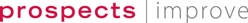 DESIGN TECHNOLOGY CURRICULUM MAPSKILLS, KNOWLEDGE AND UNDERSTANDING PROGRESSIONYEARPLANNINGMEASURINGMAKINGEXPLAININGEVALUATINGFOOD TECHNOLOGYPROGRESSION6I can use market research to inform my plans and ideas.I can justify my plans in a convincing way.I can follow and refine my plans.I can show that I consider culture and society in my plans and designsI can explain how products should be stored and give reasons.I can evaluate my product against clear criteria.I can work within a budget.I can follow a plan or recipe without support       SKILLSKNOWLEDGEUNDERSTANDING5I can come up with a range of ideas after collecting information from different sources.I can suggest alternative plans; outlining the positive features/ draw backs.I can produce an accurate, detailed, step-by-step plan.I can make a prototype before make a final version.I can explain how a product will appeal to a specific audience.I can evaluate appearance and function against original criteria.I can use a range of tools and equipment competently.I can measure ingredients accurately when following a recipe.I show that I can be both hygienic and safe in the kitchen.       SKILLSKNOWLEDGEUNDERSTANDING4I can use ideas from other people when I am designing.I can produce a plan and explain it.I can measure accurately using mathematical skills appropriate to my ageI can persevere and adapt my work when my original ideas do not workI can evaluate and suggest improvements for my designs.I can present a product in an interesting way. I can evaluate products for both their purpose and appearanceI know how to be both hygienic and safe when using food.       SKILLSKNOWLEDGEUNDERSTANDING3I can follow a step-by-step plan, choosing the right equipment and materials.I can work accurately to measure, make cuts and make holes.I can make a product which uses both electrical and mechanical componentsI can prove that my design meets some set criteria.I can design a product and make sure that it looks attractive.I can choose a textile for both its suitability and its appearance.I can select the most appropriate tools and techniques for given task.I can describe how food ingredients come together.       SKILLSKNOWLEDGEUNDERSTANDING2I can think of an idea and plan what to do next.I can measure materials to use in a model or structure I can join materials and components in different ways.I can explain what went well with my work.I can choose tools and materials and explain why I have chosen them. I can explain why I have chosen specific textiles.I can describe the ingredients I am using.       SKILLSKNOWLEDGEUNDERSTANDING1I can use my own ideas to make something.I can make a simple plan before making.I can describe how something works and use simple measurements in constructionI can make a product which moves.I can make my model strongerI can explain to someone else how I want to make my product.I can choose appropriate resources and tools.I can cut food safely.       SKILLSKNOWLEDGEUNDERSTANDING